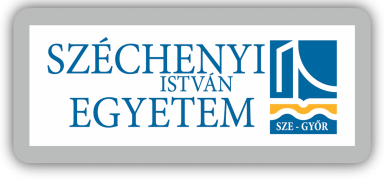 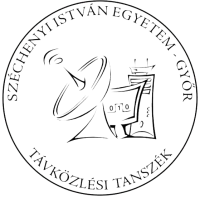 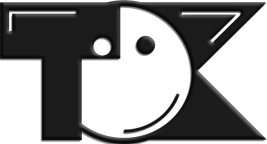 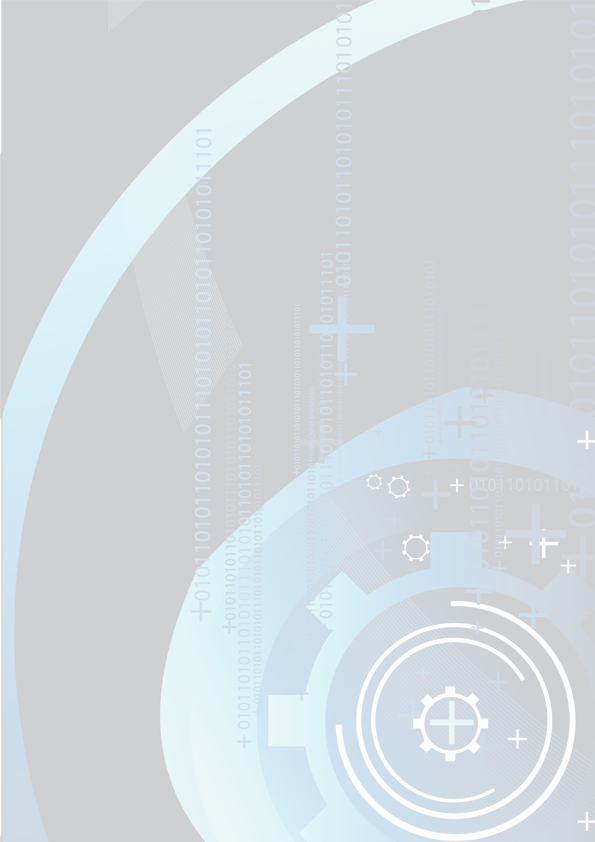 III. TAI-s Önképző Kör Szimpózium„A technológia fejlődésének hatása a szélessávú Internet szolgáltatásaira”2012. május 17.-én a győri Széchenyi István Egyetem Távközlési Tanszéke és a TAI-s Önképző Kör (TÖK) szakmai szimpóziumot szervez a Távközlési Világnap alkalmából.A rendezvény célja a gyorsan fejlődő technológiák hatásának bemutatása a szélessávú internet szolgáltatások fejlődésére. Szakmai kitekintést szeretnénk adni a rendezvény résztvevői számára az új mobil és fix szélessávú technológiákról, trendekről.A szakmai előadásokkal párhuzamosan lehetőséget kívánunk adni az ipar képviselői által végzett kutatási és fejlesztési tevékenységek bemutatására, és kiállításon történő megismertetésére is.A program részeként átadásra kerülnek az Egyetem dinamikusan fejlődő távközlési laborjai is.Tervezett program:8:00-9:00	Regisztráció	Új Tudástér AULA9:00-9:15	Megnyitó	Szilasi Péter Tamás		Széchenyi István Egyetem fejlesztési és stratégiai		igazgatója9:15-9:45	Hegyi Barnabás			„Szélessávú Internet a Vodafone	Technology and Strategy Expert	szemszögéből”	Vodafone Magyarország Zrt.9:45-10:15	Csaba Tamás			„Szélessávú Internet a Telenor 		Senior Advisor			szemszögéből”	Telenor Magyarország Zrt.10:15-10:45	Kiss Tamás.			„Szélessávú Internet a T-Mobile 	Vezetéknélküli hálózat 			szemszögéből”	fejlesztési ágazatvezető				Magyar Telekom Nyrt.	10:45-11:15	Dr. Égert János, dékán, Dr. Borbély Gábor, tanszékvezető	„A laborok új mérőrendszereinek átadása, laboravatás, köszönetnyilvánítás a támogató cégek részére.”10:15-11:30	Kávé szünet11:30-12:00	Szűcs László			„Az informatika ma újra feltalálja a 	Híradástechnikai Fejlesztési		televíziót”	Főmunkatárs	Antenna Hungária Zrt.	11:30-12:00	Mórocz Tamás		„A Rádiófrekvenciás Laboratórium EMC mérőrendszerének bemutatása” (L3/20 Laboratórium)11:30-12:00	Kovács Ákos		„Távközlés-informatika laboratórium új WLAN mérőrendszerének bemutatása” (L1/7 Laboratórium)12:00-12:30	Szendvicsebéd12:30-13:00	dr. Péter Nóra			„Veszélyes tartalmak az Interneten	Jogi elemző			 – Hotline”	NMHH13:00-13:30	Putz József				„Szélessáv a CATV hálózatokon”Műszaki IgazgatóMagyar Telekom13:30-14:00	Tomka Péter			„Szélessávú Internet mérése 	Mérésügyi Főosztályvezető		a Hatóság szemszögéből”	NMHH14:00-14:15	Kávészünet14:15-14:45	Kolozs Csaba			„LTE/4G mobil hálózatok változó 		Ügyvezető			méréstechnikai kihívásai”	Equicom Kft.	14:45-15:15	Vörös Zsolt			„LTE hálózatok a világon és a jövő”	Senior Product Manager	HUAWEI Technologies				Hungary Kft15:15-15:45	Tyukász Gábor			„HDT szolgáltatások - a szélessávon túl”	Projektmenedzser				Hungaro Digitel Kft.15:45-16:00	Dr. Borbély Gábor			„A rendezvény összefoglalása, jövőbeni	Tanszékvezető			tervek”Tervezett kiállítók: A programváltozás jogát fenntartjuk!CableWorld Kft.TE Connectivity Rohde & Schwarz Szolgáltató Kft.ELSINCO Budapest Kft.Comtech Kft.Telenor Magyarország Zrt.HUAWEI Technologies Hungary Kft.Vodafone Magyarország Zrt.Equicom Kft.ATL Kft.TELASC Elektronikai Kft.Antenna Hungária Zrt.Wandel-Services Kft.Hungaro DigiTel Kft.Magyar Telekom Nyrt.Nemzeti Média és Hírközlési HatóságCarant Antenna Kft.